CVentThanks again for your time. I’m attaching those documents I mentioned on the phone and below is the pricing we discussed. I’ve included a couple other items which we can always remove but wasn’t sure if you would be needing them so I thought I’d include the pricing just in case.2 Year Term:•             Maintenance Fee (training, support, hosting, enhancements)- $2,000/year•             Registrations (1200 reg)- $7.50 per reg $9,000/year•             Hotel & Travel Module- $2,500/year•             Social Wall Premium - $1,750/year•             1 Mobile App - $7,000/year•             Cvent Payment Services- 3.99% transaction fee- total TBD if you want us to manage the online payment processingTOTAL- $22,250/year*OA360 (see attached) will require a call with Oscar to work out the detailsIf you have any immediate questions let me know otherwise I’ll check in after spring break!Thank you,Melissa WeibleRegional Sales Manager, Event Solutions | www.cvent.commweible@cvent.com|  P: 571.830. 2285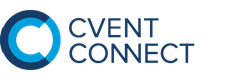 